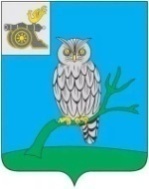 АДМИНИСТРАЦИЯ МУНИЦИПАЛЬНОГО ОБРАЗОВАНИЯ«СЫЧЕВСКИЙ РАЙОН»  СМОЛЕНСКОЙ ОБЛАСТИ П О С Т А Н О В Л Е Н И Еот  30 ноября 2022 года  № 708О внесении изменений                               в   муниципальную   программу «Комплексное развитие социальной инфраструктуры Дугинского сельского поселения Сычевского района Смоленской области»  	В соответствии с Порядком принятия решений о разработке муниципальных программ, их формирования и реализации, утвержденным постановлением Администрации муниципального образования                            «Сычевский район» Смоленской области от 14.09.2022 года №532,   Администрация муниципального образования «Сычевский район» Смоленской области п о с т а н о в л я е т:1. Внести в муниципальную программу «Комплексное развитие социальной инфраструктуры Дугинского сельского поселения Сычевского района Смоленской области», утвержденную постановлением Администрации муниципального образования «Сычевский район» Смоленской области                      от 27.12.2017 года №702 (в редакции постановления Администрации муниципального образования «Сычевский район» Смоленской области                        от 15.11.2018 года №505) изменения, изложив ее в новой редакции согласно приложению.2. Настоящее постановление подлежит размещению на официальном сайте Администрации муниципального образования «Сычевский район» Смоленской области в информационно-телекоммуникационной сети "Интернет".3. Настоящее постановление вступает в силу после его официального обнародования.  Глава муниципального образования«Сычевский район» Смоленской области                                     Т.В. НиконороваУТВЕРЖДЕНАпостановлением Администрации муниципального образования «Сычевский район»Смоленской областиот  27.12.2017 года №702(в редакции постановлений Администрации муниципальногообразования «Сычевский район»Смоленской областиот 15.11.2018 года №505, от  30.11.2022 года № 708)                              Муниципальная программа «Комплексное развитие социальной инфраструктуры Дугинского сельского поселения Сычевского района Смоленской области»г.СычевкаСмоленская областьРаздел 1. Стратегические приоритеты в сфере реализации муниципальной программы.Дугинское сельское поселение расположено в южной части Сычевского района Смоленской области. Административный центр – д.Дугино, расположен                        в 21 км к югу от г.Сычевка. Общая площадь поселения 240,53 кв.км. В состав поселения входит 31 населенный пункт, из них  с количеством жителей более                     300 человек – д.Дугино. Общая площадь жилых помещений по состоянию                          на 31.12.2021 г. составляет 35,11 тыс.кв.м. Численность населения                                на 01.01.2021 г. составила 1106 человек, общая убыль за 2021 год составила                           74 человека, из них: 22 человека – естественная убыль, 52 человека – миграционная убыль. Удельный вес населения Дугинского сельского поселения в общей численности населения Сычевского района – 8,93%, это четвертое место среди поселений, входящих в состав муниципального района.Численность и возрастная структура населения Дугинского сельского поселения:Развитие сети социальной инфраструктуры направлено на достижение нормативных показателей обеспеченности населения Дугинского сельского поселения комплексом объектов социальной инфраструктуры (образования, физической культуры и спорта, культуры и здравоохранения) в шаговой доступности, в том числе доступность этих объектов для лиц с ограниченными возможностями здоровья и инвалидов. Необходимо создание для всего населения приемлемых условий пространственной доступности основных социальных услуг, предоставляемых учреждениями социальной инфраструктуры. Это основное условие роста материального уровня жизни населения и создания благоприятной среды для жизнедеятельности. Первостепенную важность имеют развитие систем здравоохранения и социальной поддержки населения, формирование конкурентоспособной системы образования, обеспечивающей потребности экономики                                    в квалифицированных специалистах, способной повышать средний уровень образования населения.Очевидно, что развитие системы социального обслуживания населения будет зависеть от характера ее финансирования, в частности, от объема государственных и муниципальных бюджетных инвестиций, а также степени заинтересованности инвесторов во внедрении рыночных отношений в эту сферу.Сфера образования Дугинского сельского поселенияОбразование - единый целенаправленный процесс воспитания и обучения, являющийся общественно значимым благом и осуществляемый                                              в интересах человека, семьи, общества и государства, а также совокупность приобретаемых знаний, умений, навыков, ценностных установок, опыта деятельности и компетенции определенных объема и сложности в целях интеллектуального, духовно-нравственного, творческого, физического и профессионального развития человека, удовлетворения его образовательных потребностей и интересов.На территории д.Дугино с 2022 года функционирует СОГБУ  «Смоленский областной образовательный комплекс – Лицей – интернат «Феникс». Лицей посещают 54 ученика. Также в состав образовательного комплекса входит структурное подразделение Дугинский детский сад, который в настоящий момент посещают 14 человек. К общеобразовательным учреждениям Дугинского сельского поселения также относится МКОУ Суторминская основная школа. Число обучающихся                  в этой школы по состоянию на 01.09.2022 г. составляет  18 человек.   Сфера физической культуры и спорта Дугинского сельского поселенияВ муниципальном образовании Дугинское сельское поселение Сычевского   района большое внимание уделено организации работы с детьми и молодежью, а так же развитию физической культуры и массового спорта среди различных групп населения.На территории поселения есть и создаются все условия для развития массовой физической культуры и спорта, увеличивается количество проводимых оздоровительных и спортивно – массовых мероприятий, для этого имеются 2 спортивных зала  и  4 спортивных площадки.  В 2021 году в д.Дугино открыт Дом спортсмена, в тренажерном зале которого занимаются дети, проживающие в Дугинском сельском поселении.   Сфера культуры Дугинского сельского поселенияСеть учреждений культуры Дугинского сельского поселения состоит                                 из 2 сельских Домов культуры (д.Дугино и д.Сутормино) и 3 межпоселенческих   библиотек: д.Дугино, д.Сутормино  и д.Подъямное.Основной деятельностью этих учреждений культуры является предоставление населению Дугинского сельского поселения услуг по организация досуга, развитию любительского творчества, проведении социально-культурных, просветительских и развлекательных мероприятий, по возрождению и развитию национальных традиций, мероприятий, направленных на духовно – нравственное, патриотическое  воспитание и просвещение населения.Библиотеки поселения стремятся создать все условия, чтобы обеспечить конституционное право граждан на библиотечно-библиографическое обслуживание, в том числе и лиц с ограниченными возможностями. Инвалидам, пожилым пользователям библиотекари доставляют литературу                 на дом по их запросам.     Однако клубное учреждение в д.Сутормино требует реконструкции                            с повышением технического и материального оснащения.Сфера здравоохранения Дугинского сельского поселенияЛечебный процесс в Дугинском сельском поселении осуществляется центральной районной больницей. На территории поселения имеются                                     2 фельдшерско-акушерских пункта в д.Дугино и д.Сутормино, которые требуют проведения реконструкции.Также на территории Дугинского сельского поселения имеется                             СОГБУ «Дугинский дом-интернат для престарелых и инвалидов» на 25 койко-мест.С ноября 2021 года на территории д.Дугино открылся АНО «Реабилитационный центр-санаторий «Дугино» - уникальный центр оздоровления, отдыха и красоты, который располагается на историческом месте с живописной природой. Кроме лечебных процедур на территории санатория работает велопрокат. Прокатиться на велосипеде можно как на территории комплекса, вокруг озера, так и прогуляться к историческому парку, где ранее располагалась старинная усадьба Паниных-Мещерских.Раздел 2. ПАСПОРТ МУНИЦИПАЛЬНОЙ ПРОГРАММЫПаспорт муниципальной программы«Комплексное развитие социальной инфраструктуры Дугинского сельского поселения Сычевского района Смоленской области»1. ОСНОВНЫЕ ПОЛОЖЕНИЯ2. ПОКАЗАТЕЛИ МУНИЦИПАЛЬНОЙ ПРОГРАММЫ3. СТРУКТУРА МУНИЦИПАЛЬНОЙ ПРОГРАММЫ4. ФИНАНСОВОЕ ОБЕСПЕЧЕНИЕ МУНИЦИПАЛЬНОЙ ПРОГРАММЫПриложениек паспорту муниципальной программы "Комплексное развитие социальной инфраструктуры Дугинского сельского поселения Сычевского района Смоленской области"  СВЕДЕНИЯО ПОКАЗАТЕЛЯХ МУНИЦИПАЛЬНОЙ ПРОГРАММЫРаздел 3. СВЕДЕНИЯ О РЕГИОНАЛЬНОМ ПРОЕКТЕМероприятия, связанные с реализацией региональных проектов,                         в муниципальной программе "Комплексное развитие социальной инфраструктуры Дугинского сельского поселения Сычевского района Смоленской области" отсутствуют.Раздел 4. ПАСПОРТ КОМПЛЕКСА ПРОЦЕССНЫХ МЕРОПРИЯТИЙПаспорткомплекса процессных мероприятий " Активизация профилактической и информационно-пропагандистской работы "1. ОБЩИЕ ПОЛОЖЕНИЯ2. ПОКАЗАТЕЛИ РЕАЛИЗАЦИИ КОМПЛЕКСА ПРОЦЕССНЫХ МЕРОПРИЯТИЙРаздел 5. ПРИМЕНЕНИЕ МЕР ГОСУДАРСТВЕННОГО И МУНИЦИПАЛЬНОГО РЕГУЛИРОВАНИЯ В ЧАСТИ НАЛОГОВЫХ ЛЬГОТ, ОСВОБОЖДЕНИЙ И ИНЫХ ПРЕФЕРЕНЦИЙ ПО НАЛОГАМ И СБОРАМ                 В СФЕРЕ РЕАЛИЗАЦИИ МУНИЦИПАЛЬНОЙ ПРОГРАММЫ Меры государственного и муниципального регулирования в части налоговых льгот, освобождений и иных преференций по налогам и сборам                  в рамках реализации муниципальной программы не предусмотрены.Раздел 6. СВЕДЕНИЯо финансировании структурных элементов муниципальной программы «Комплексное развитие социальной инфраструктуры Дугинского сельского поселения Сычевского района Смоленской области»№ п/пНаименование показателяЗначение показателя по годам (чел.)Значение показателя по годам (чел.)Значение показателя по годам (чел.)№ п/пНаименование показателяНа 01.01.2019На 01.01.2020На 01.01.20211.Население1164112411222.Возрастная структура населения: моложе трудоспособного возраста1922032033.в трудоспособном возрасте6406186174.старше трудоспособного возраста332303302Ответственный исполнитель муниципальной программыЗаместитель Главы муниципального образования «Сычевский район» Смоленской области, курирующий социальную сферуПериод (этапы) реализацииI этап: 2018 – 2022 годы;II этап: 2023 - 2025 годыЦель муниципальной программыОбеспечение эффективного функционирования и развития социальной инфраструктуры Дугинского сельского поселения в соответствии с установленными потребностями в объектах социальной инфраструктуры поселенияОбъем финансового обеспечения за весь период реализации (по годам реализации и в разрезе источников финансирования на очередной финансовый год и 1, 2-й годы планового периода)Общий объем финансирования муниципальной программы составляет 0 тыс. рублей, в том числе:2018 - 2022 годы - 0 тыс. рублей;2023 - 2025 годы - 0 тыс. рублей, в том числе по годам:2023 год - 0 тыс. рублей;2024 год - 0 тыс. рублей;2025 год - 0 тыс. рублей.Источник финансирования муниципальной программы - бюджет муниципального образования «Сычевский район» Смоленской областиНаименование показателя, единица измеренияБазовое значение показателяПланируемое значение показателя по годам (этапам) реализацииПланируемое значение показателя по годам (этапам) реализацииПланируемое значение показателя по годам (этапам) реализацииНаименование показателя, единица измерения2022 год2023 год2024 год2025 годУдельный вес жителей Дугинского сельского поселения, систематически занимающихся физкультурой и спортом, % 4,8 4,9 5,0 5,1Удельный вес детей и подростков, занимающихся                      в системе художественно-эстетического образования, (%) 5,3 5,4 5,5 5,6№N п/пЗадачи структурного элементаКраткое описание ожидаемых эффектов от реализации задачи структурного элементаСвязь с показателями1 1.Комплекс процессных мероприятий "Активизация профилактической и информационно-пропагандистской работы"Комплекс процессных мероприятий "Активизация профилактической и информационно-пропагандистской работы"Комплекс процессных мероприятий "Активизация профилактической и информационно-пропагандистской работы" Заместитель Главы муниципального образования «Сычевский район» Смоленской области, курирующий социальную сферу--11.1.Организация взаимодействия органов местного самоуправления, государственных и административных органов, территориальных органов исполнительной власти в муниципальном образовании «Сычевский район» Смоленской области, направленного на создание условий для успешной социализации и эффективной самореализации детей и молодежи.обеспечение безопасности, качества и эффективности использования населением объектов социальной инфраструктуры Дугинского сельского поселения;-привлечение широких масс населения к занятиям спортом и культивирование здорового образа жизни.1. Удельный вес жителей Дугинского сельского поселения, систематически занимающихся физкультурой и спортом.2. Удельный вес детей и подростков, занимающихся                      в системе художественно-эстетического образования.Наименование муниципальной программы / источник финансового обеспеченияВсегоОбъем финансового обеспечения по годам (этапам) реализации, тыс.рублейОбъем финансового обеспечения по годам (этапам) реализации, тыс.рублейОбъем финансового обеспечения по годам (этапам) реализации, тыс.рублейНаименование муниципальной программы / источник финансового обеспеченияВсего2023 год2024 год2025 годМуниципальная программа «Комплексное развитие социальной инфраструктуры Дугинского сельского поселения Сычевского района Смоленской области» 0000Бюджет муниципального образования «Сычевский район» Смоленской области0000№ п/пНаименование показателяМетодика расчета показателя или источник получения информации о значении показателя (наименование формы статистического наблюдения, реквизиты документа об утверждении методики и т.д.)1  Удельный вес жителей Дугинского сельского поселения, систематически занимающихся физкультурой и спортом, %. Распоряжение Администрации муниципального образования «Сычевский район» Смоленской области от 11  октября 2022 года №367-р «Об утверждении методики расчета показателей муниципальной программы «Комплексное развитие социальной инфраструктуры Дугинского сельского поселения Сычевского района Смоленской области»2Удельный вес детей и подростков, занимающихся                      в системе художественно-эстетического образования, (%)Распоряжение Администрации муниципального образования «Сычевский район» Смоленской области от 11  октября 2022 года №367-р «Об утверждении методики расчета показателей муниципальной программы «Комплексное развитие социальной инфраструктуры Дугинского сельского поселения Сычевского района Смоленской области»Ответственный за выполнение комплекса мероприятийЗаместитель Главы муниципального образования «Сычевский район» Смоленской области, курирующий социальную сферуСвязь с муниципальной программойМуниципальная программа «Комплексное развитие социальной инфраструктуры Дугинского сельского поселения Сычевского района Смоленской области»Наименование показателя реализации, единица измеренияБазовое значение показателя реализацииПланируемое значение показателя реализации на очередной финансовый год и плановый период (по этапам реализации)Планируемое значение показателя реализации на очередной финансовый год и плановый период (по этапам реализации)Планируемое значение показателя реализации на очередной финансовый год и плановый период (по этапам реализации)Наименование показателя реализации, единица измерения2022 год2023 год2024 год2025 годОбеспечение доступности объектов социальной инфраструктуры для инвалидов и других маломобильных групп населения, %100100100100Удельный вес населения, привлеченного   к занятиям спортом и культивированию здорового образа жизни, % 5,4 5,5 5,6 5,7№ п/пНаименованиеИсточник финансового обеспеченияОбъем средств на реализацию муниципальной программы на очередной финансовый год и плановый период (по этапам реализации), тыс.руб.Объем средств на реализацию муниципальной программы на очередной финансовый год и плановый период (по этапам реализации), тыс.руб.Объем средств на реализацию муниципальной программы на очередной финансовый год и плановый период (по этапам реализации), тыс.руб.Объем средств на реализацию муниципальной программы на очередной финансовый год и плановый период (по этапам реализации), тыс.руб.№ п/пНаименованиеИсточник финансового обеспечениявсего2023 год2024 год2025 год1.Комплекс процессных мероприятий "Активизация профилактической и информационно-пропагандистской работы"1.1. Организация взаимодействия органов местного самоуправления, государственных и административных органов, территориальных органов исполнительной власти в муниципальном образовании «Сычевский район» Смоленской области, направленного на создание условий для успешной социализации и эффективной самореализации детей и молодежиМестный бюджет0000